附件：阳光高考特殊类型招生高水平运动队报名流程参考示例阳光高考特殊类型招生报名平台高水平运动队报名网址：https://gaokao.chsi.com.cn/zzbm/gspyddbm/网上报名前，请确保已经阅读过《东华大学2018年高水平运动队招生简章》。一、注册账号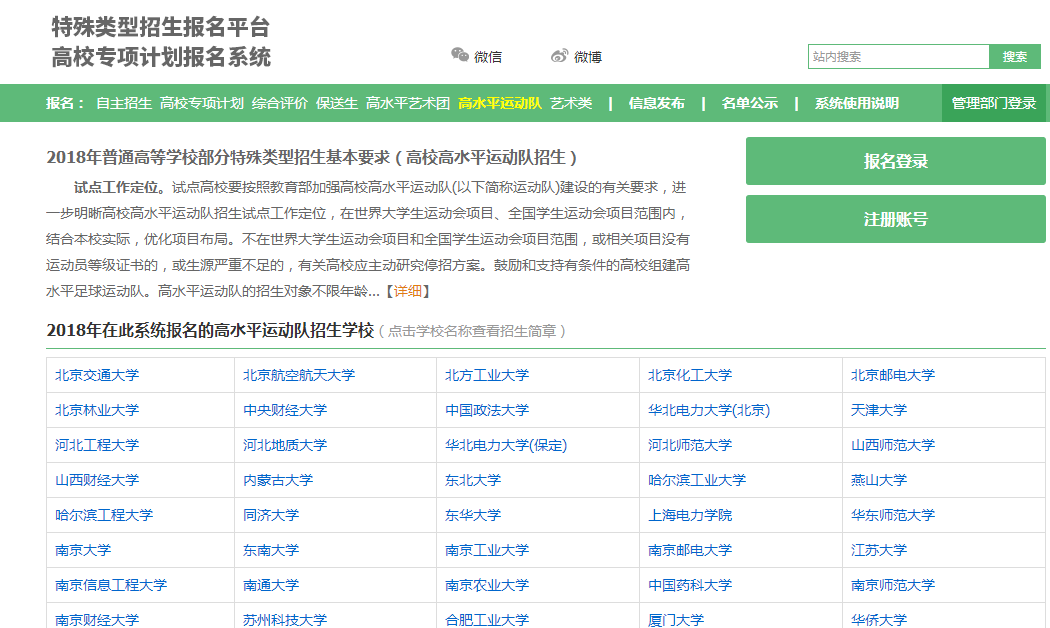 请填写自己或者父母手机，确保能够联系到学生本人。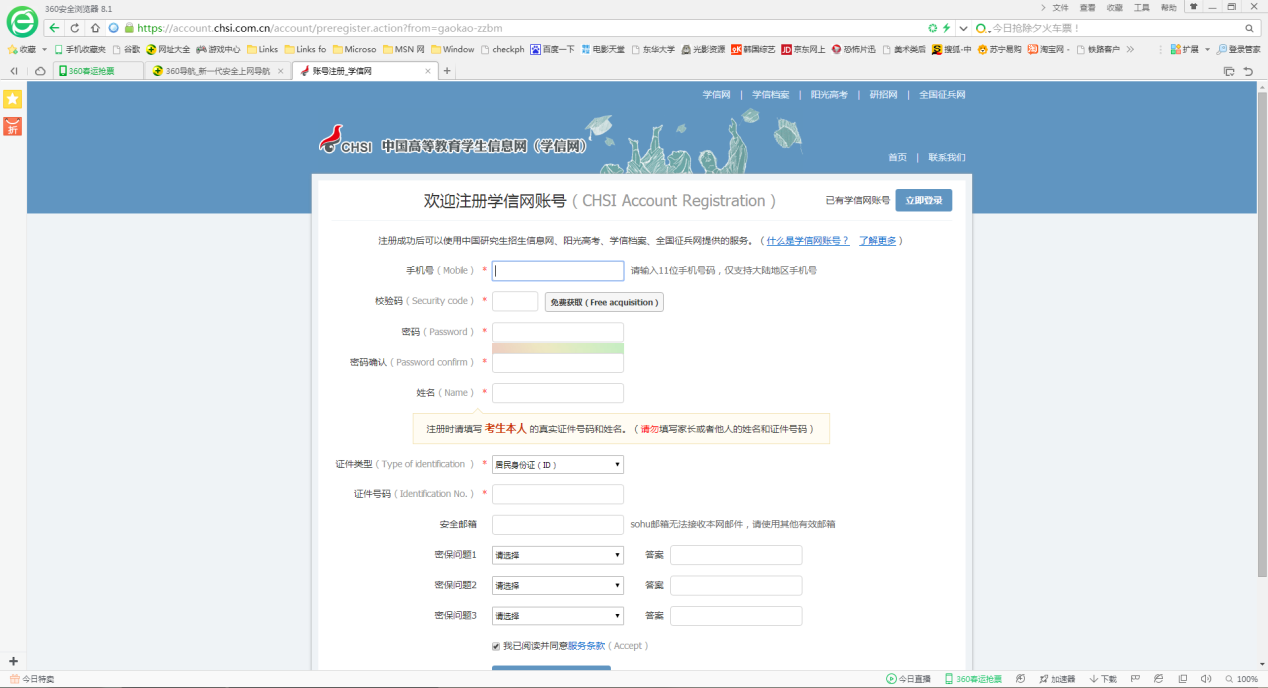 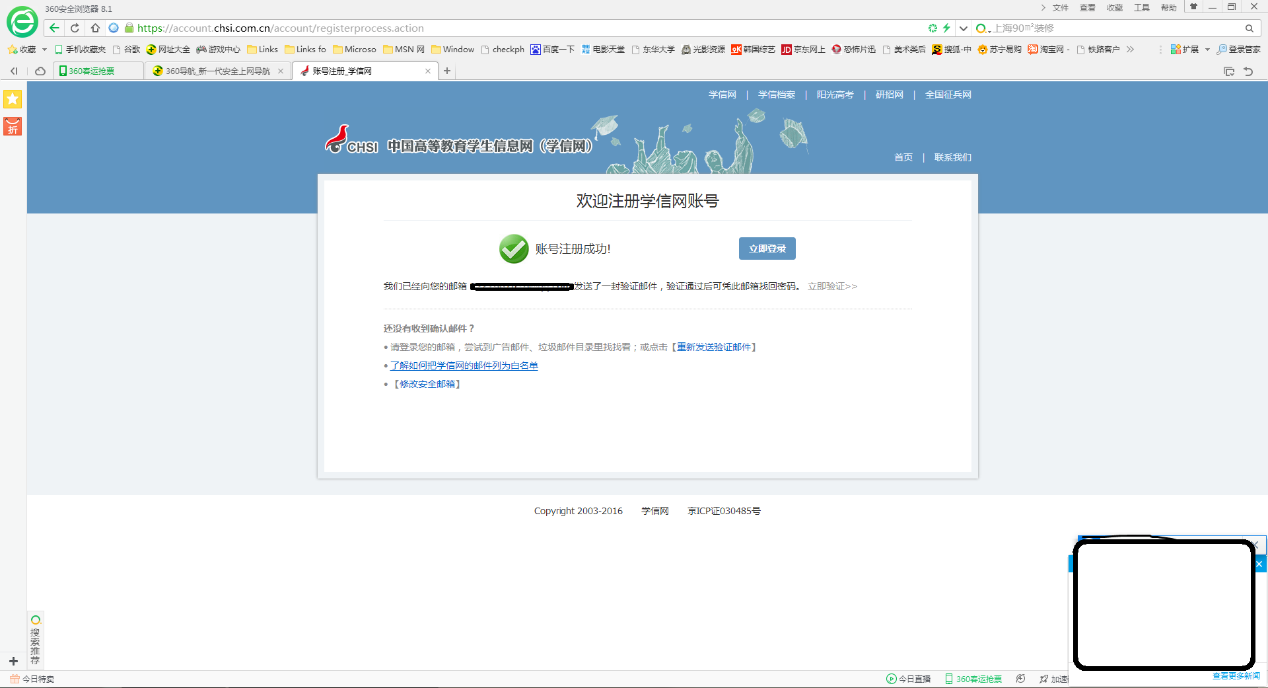 二、登录系统，完善个人信息（截图中的内容仅为示例、请按照本人真实情况填写）请牢记自己的用户名和密码，注册好后登录系统，选择高水平运动队进入报名。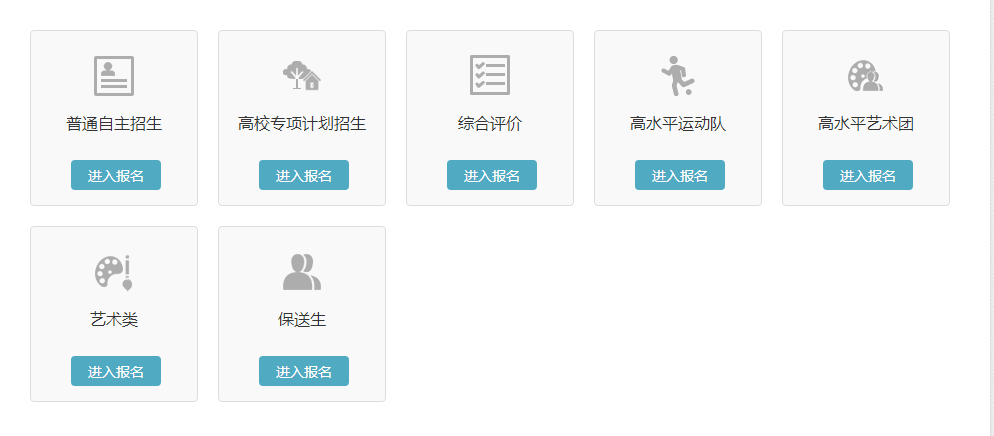 将左侧栏中的确认身份、个人信息填写完整（基本信息、个人照片、中学信息、成绩信息、综合信息、高水平运动队信息、邮寄信息、模考成绩、单科排名等）。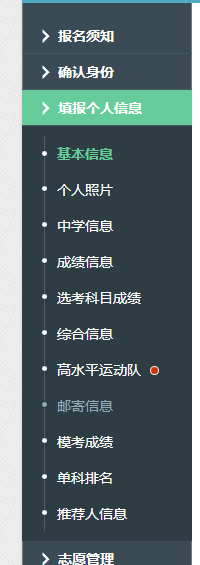 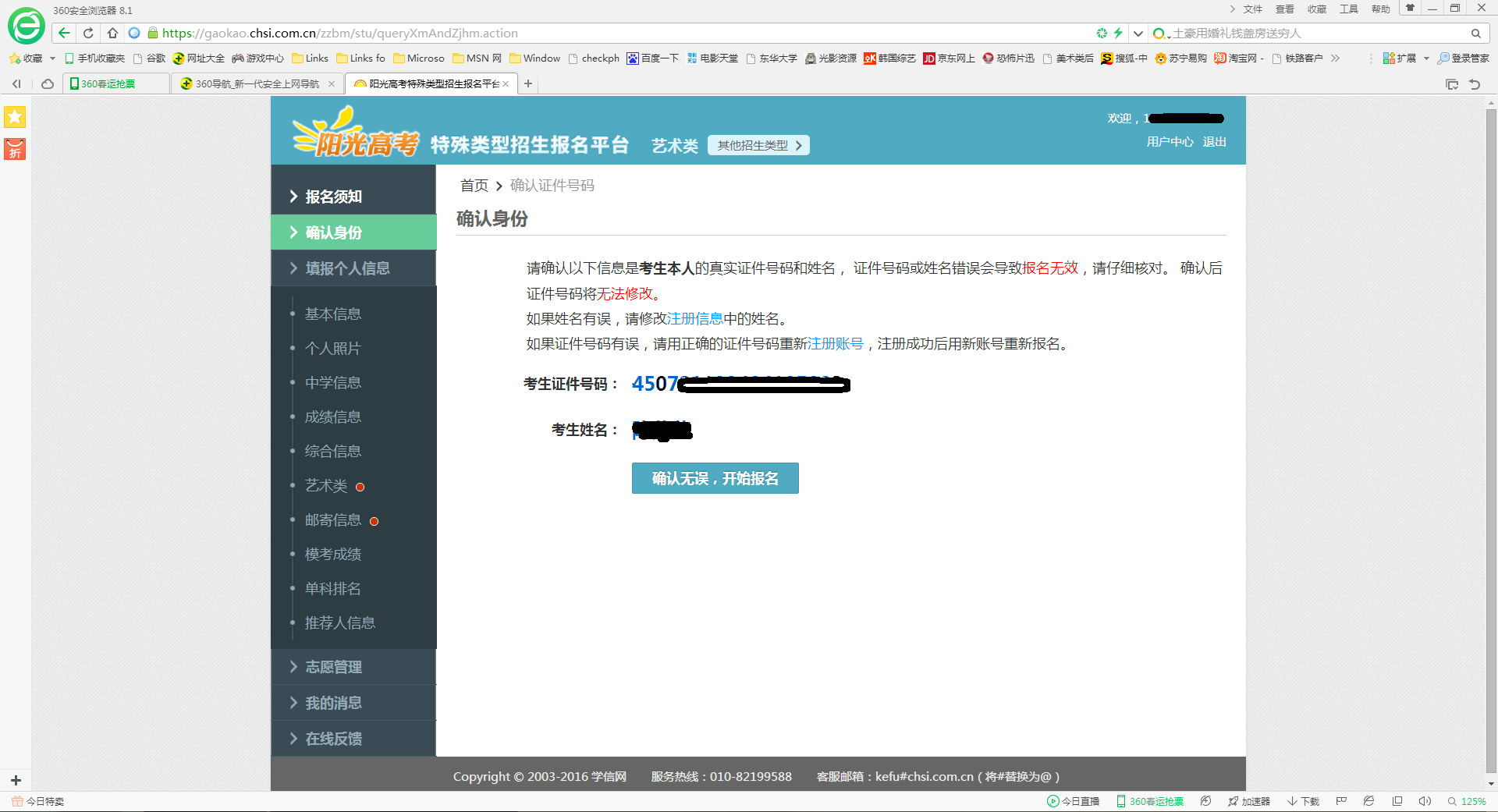 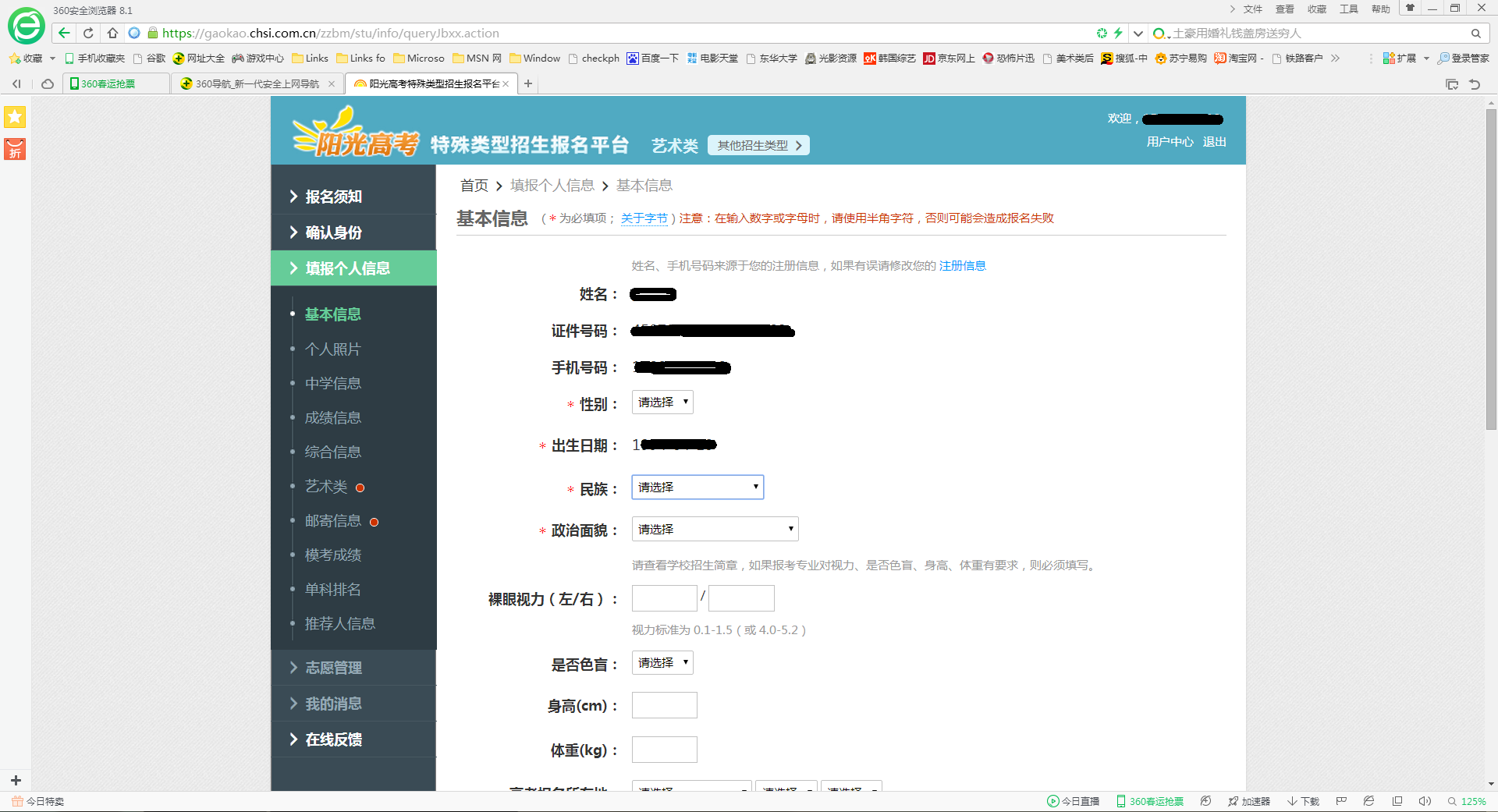 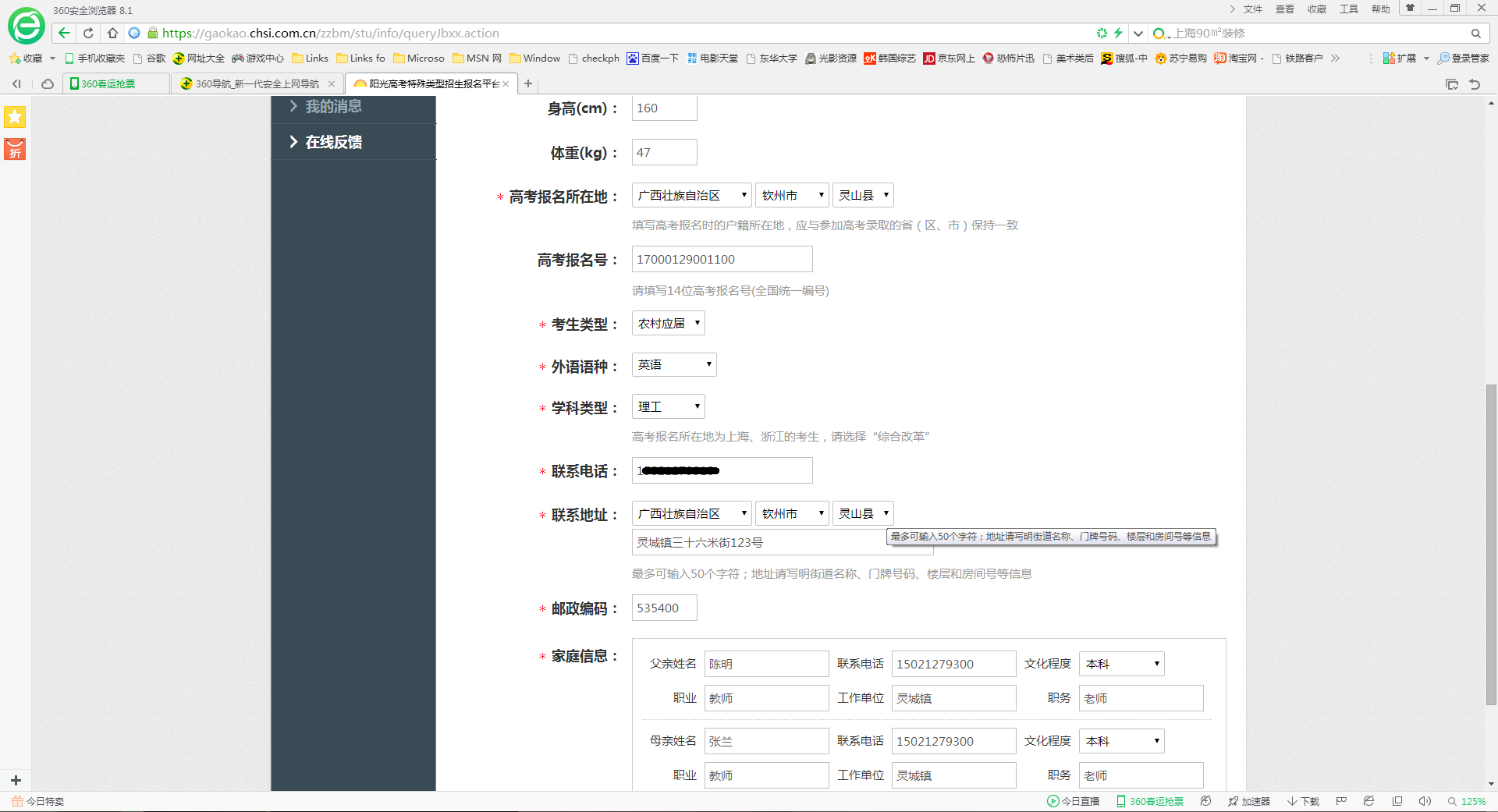 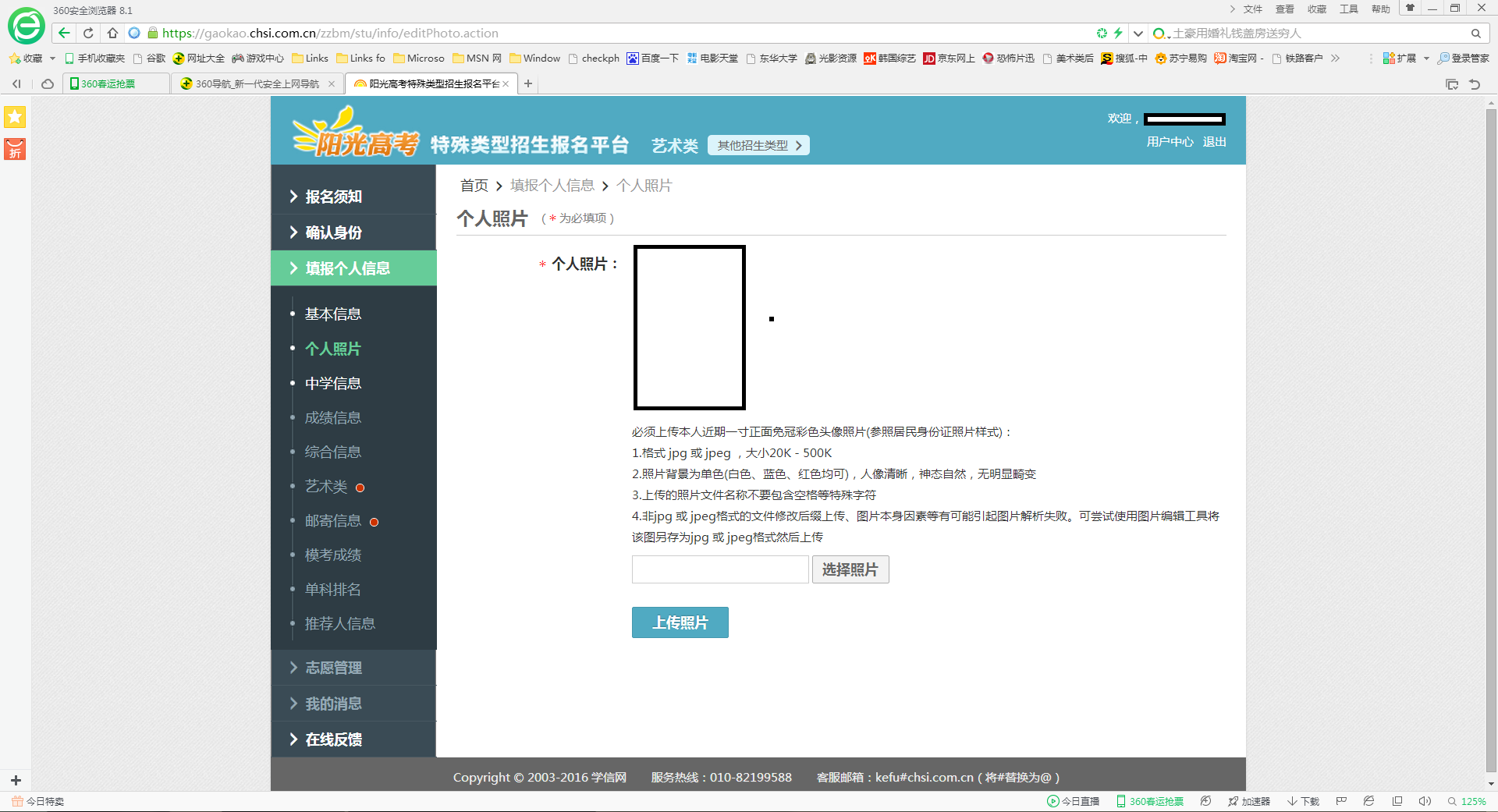 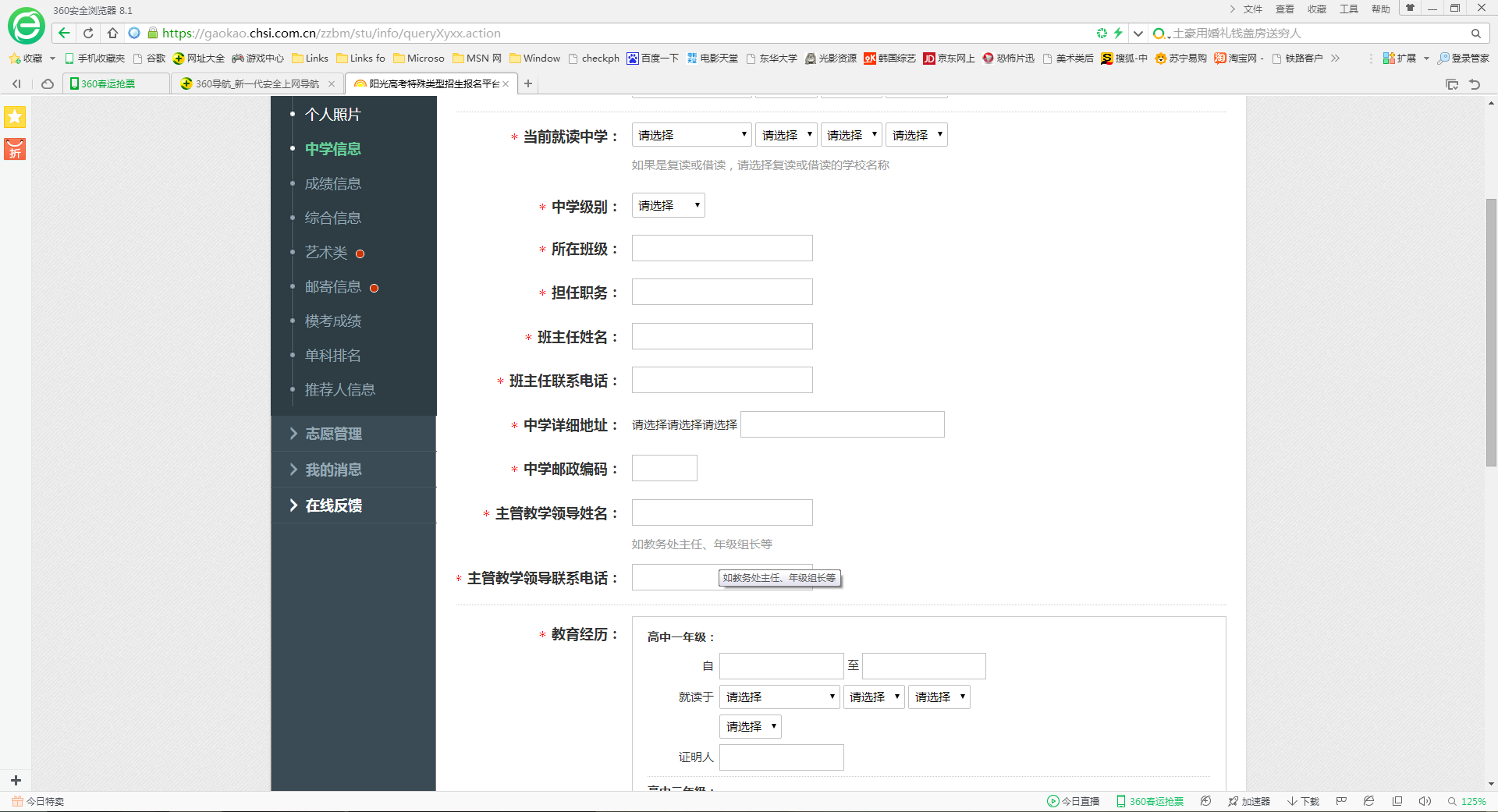 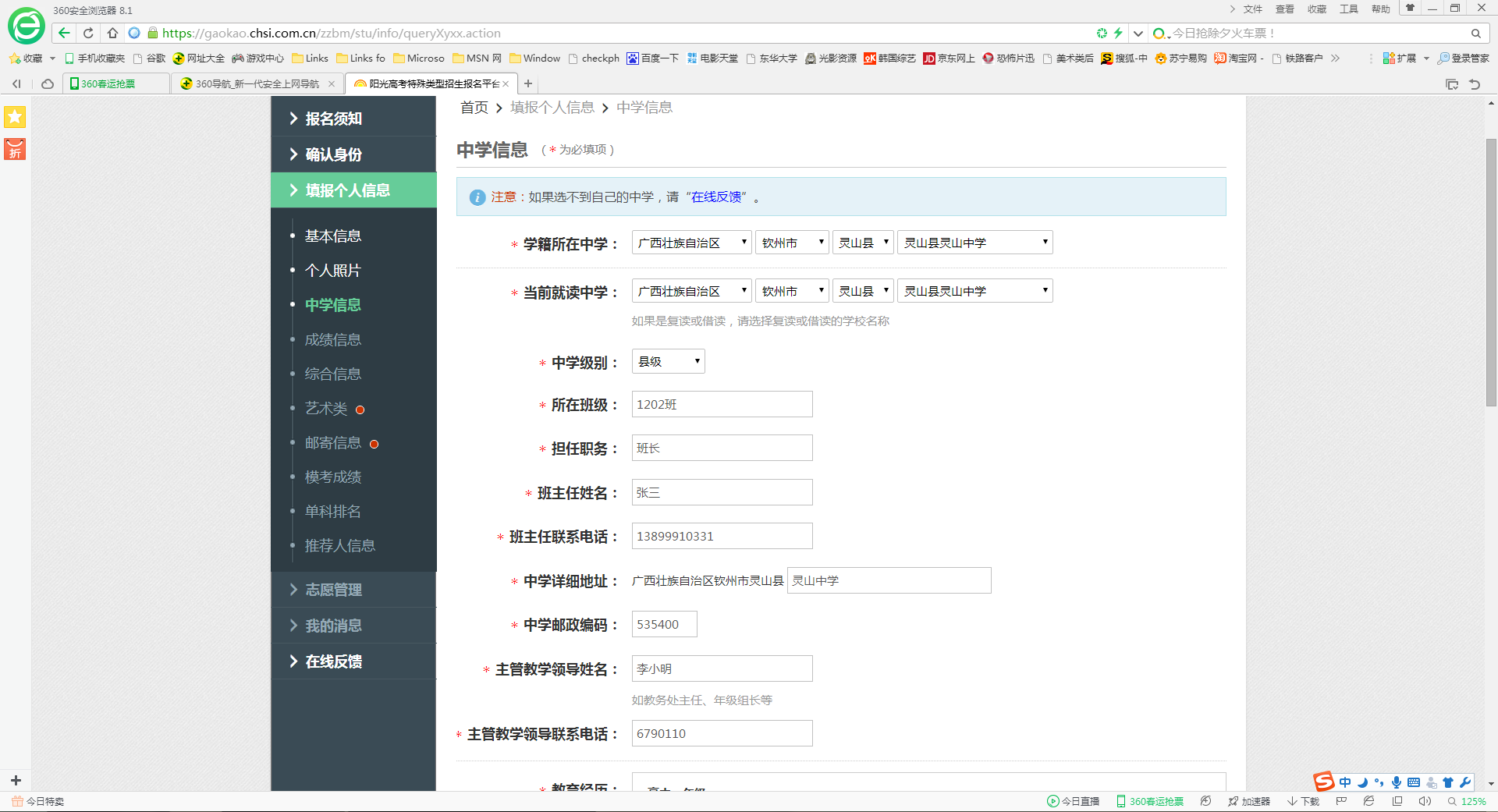 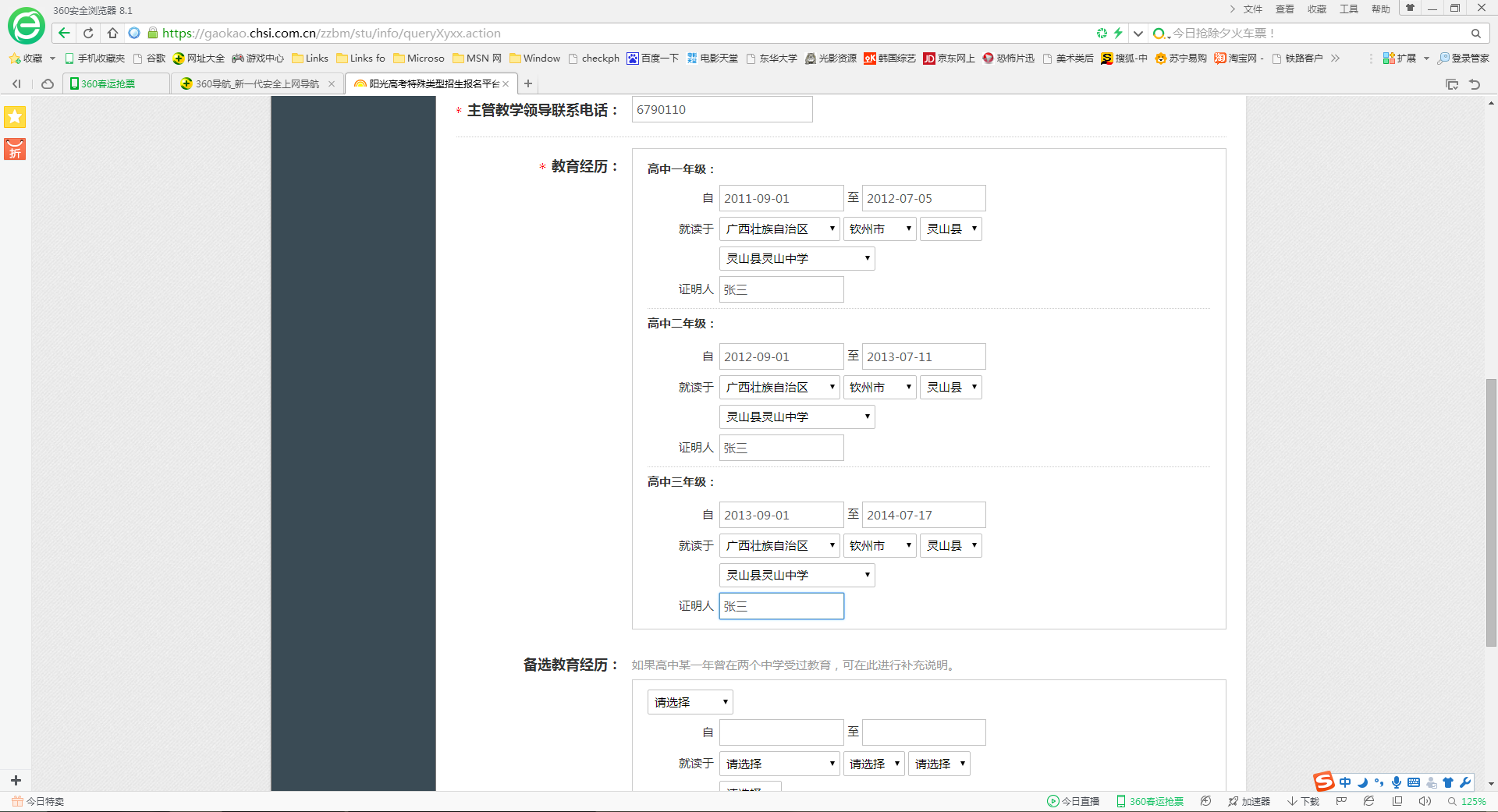 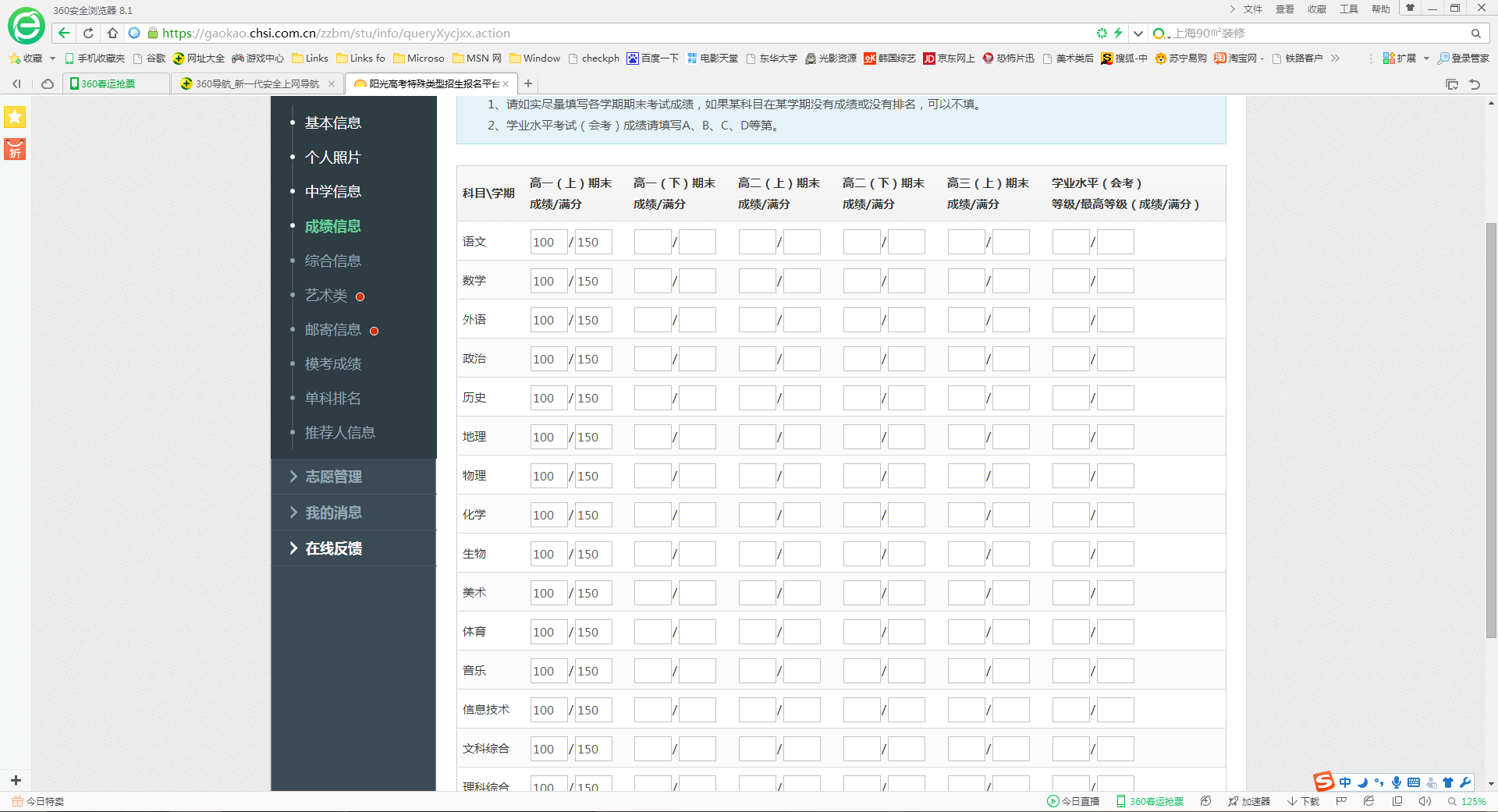 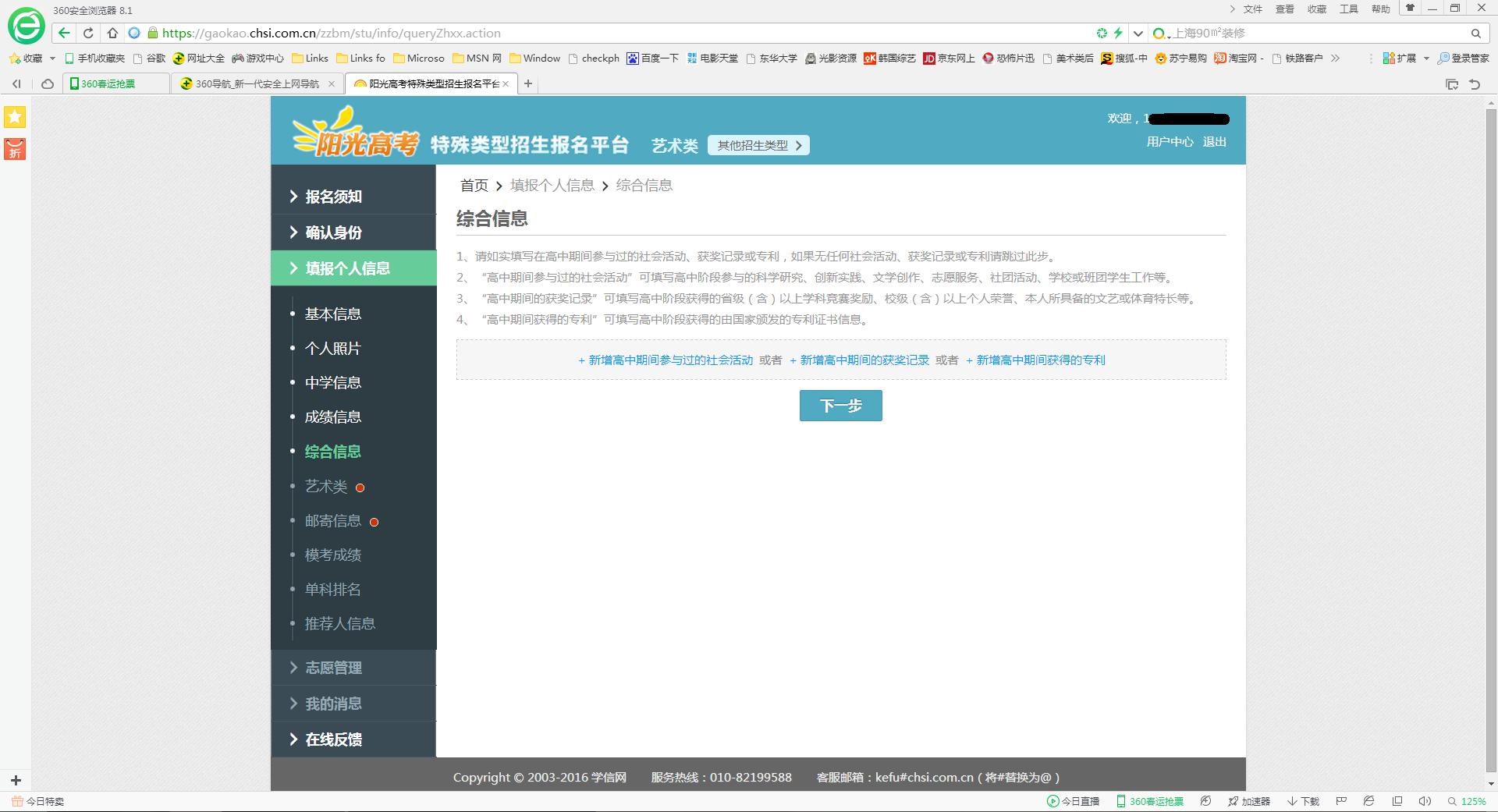 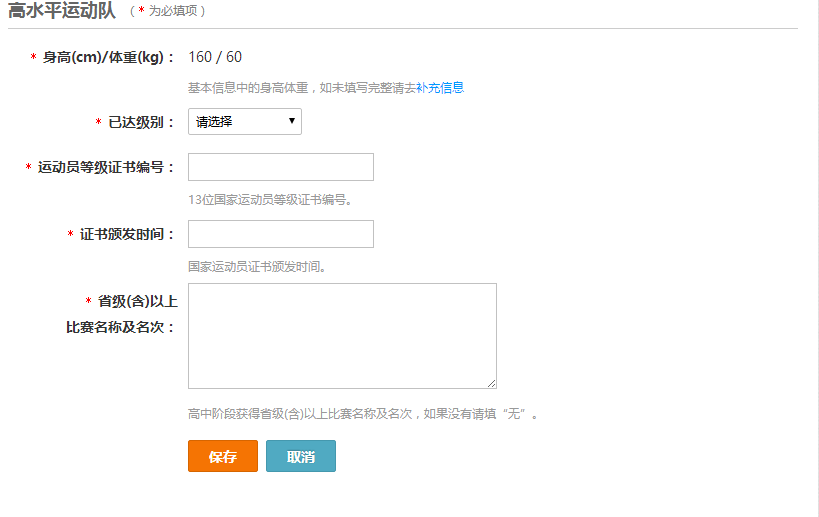 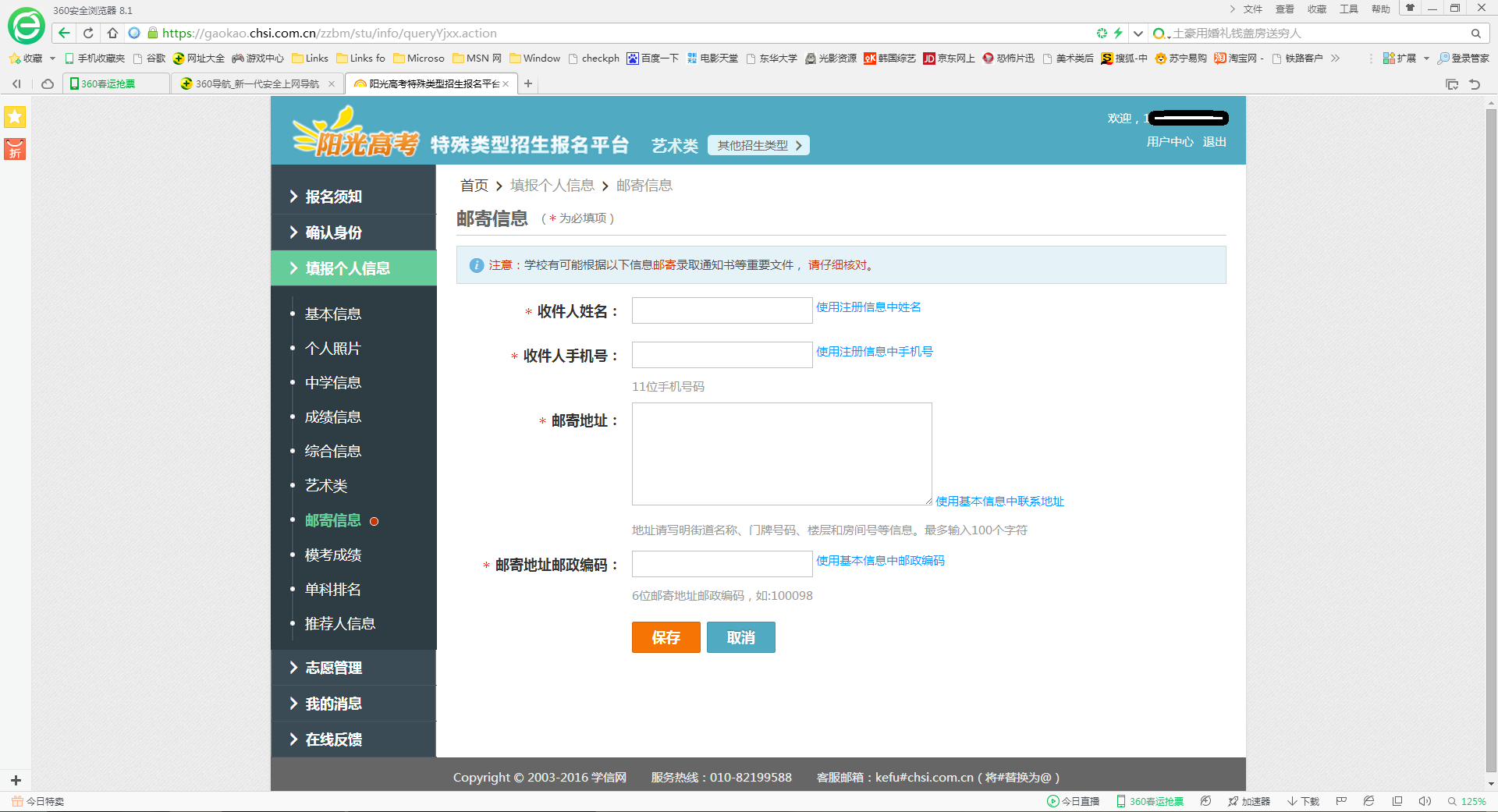 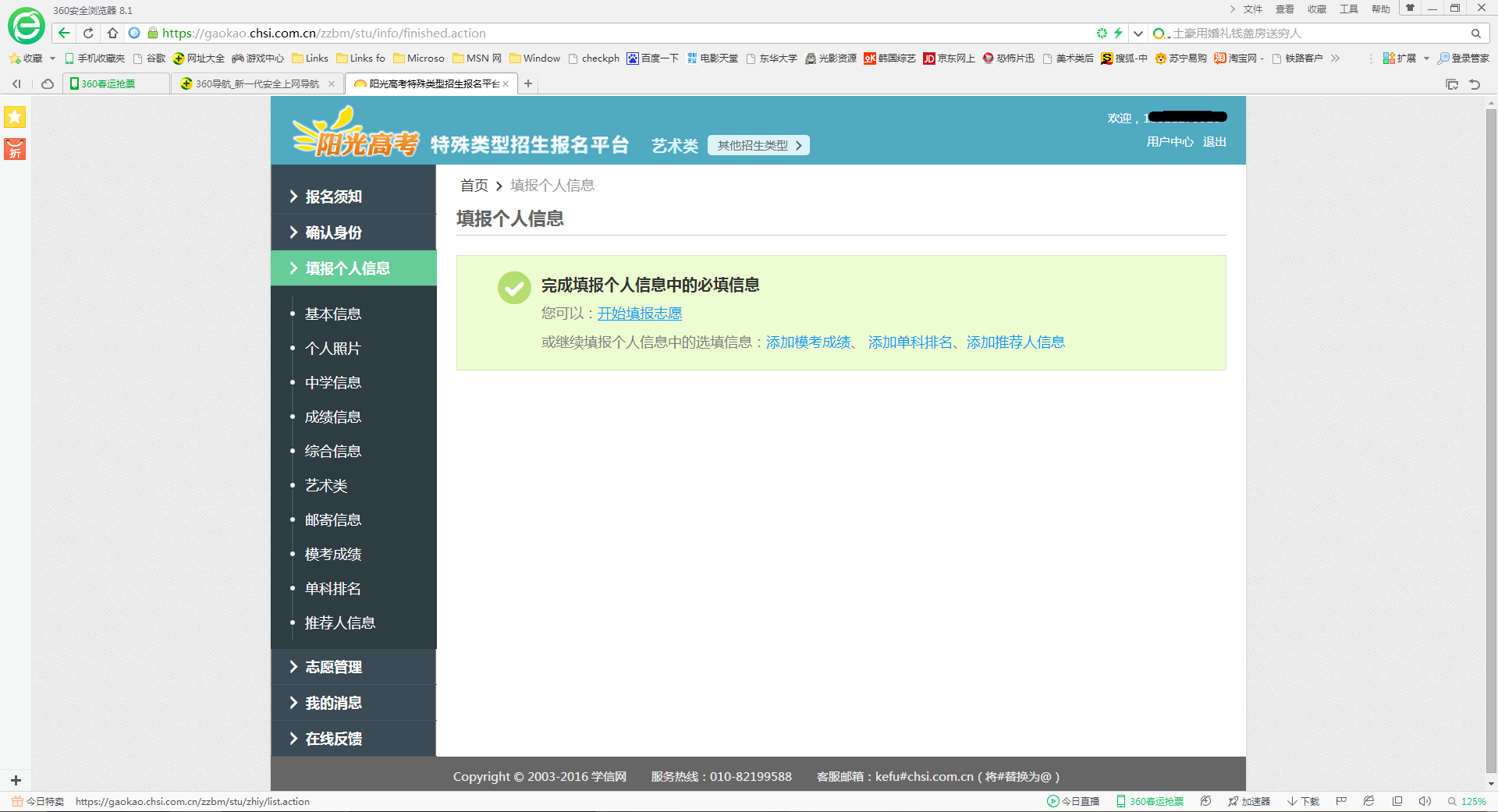 三、填报志愿点击左侧“志愿管理”，点击右侧“”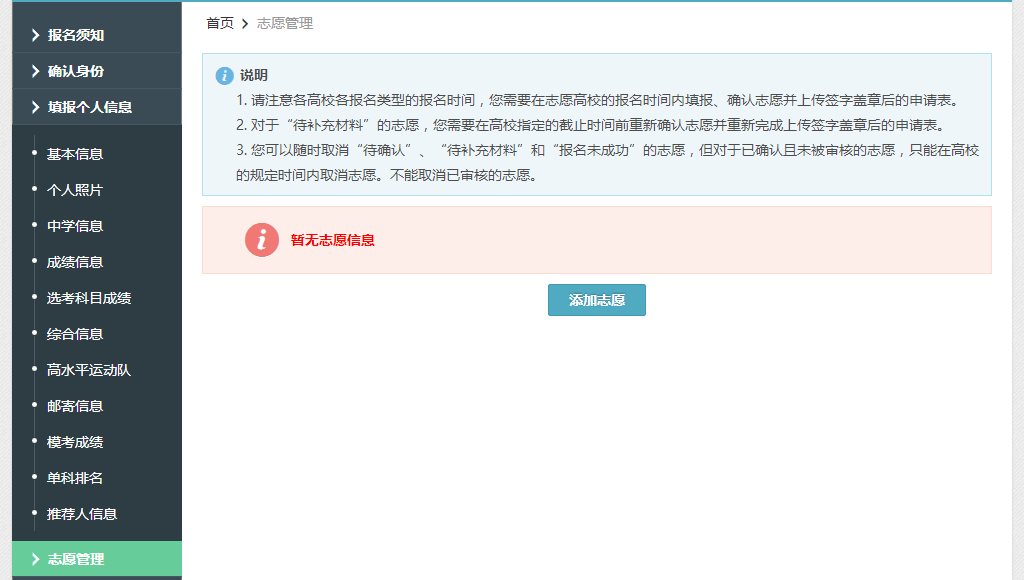 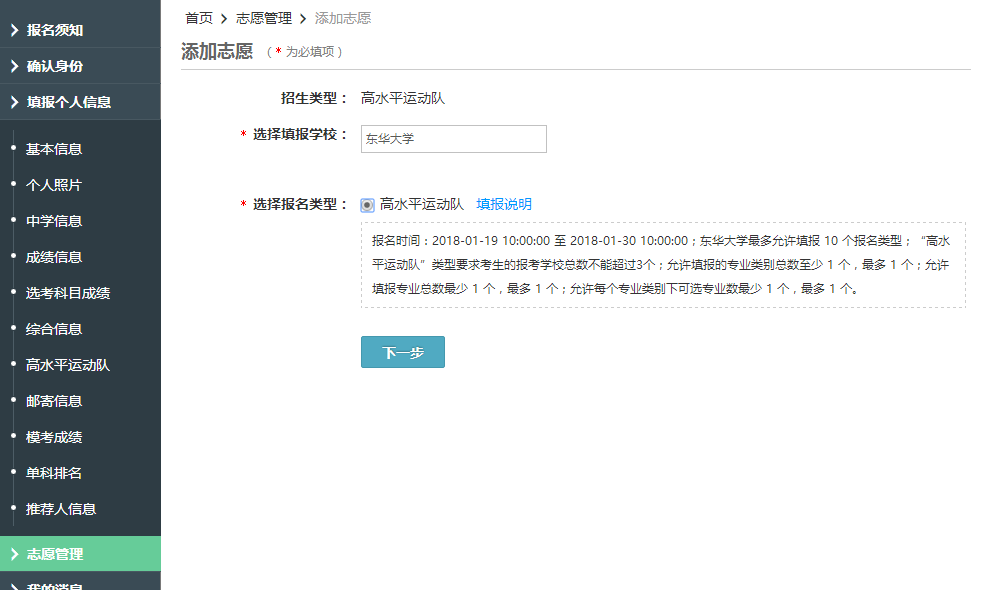 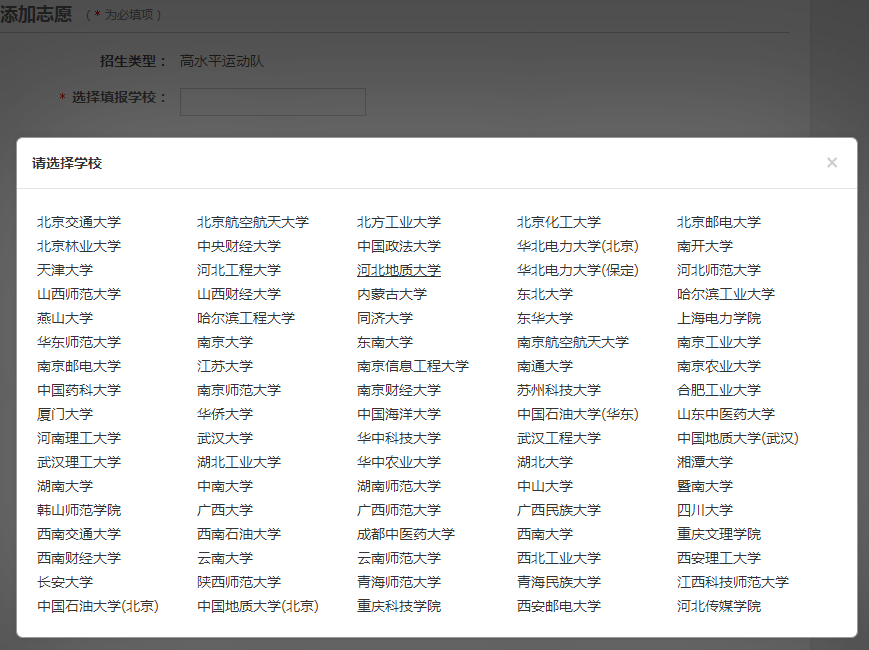 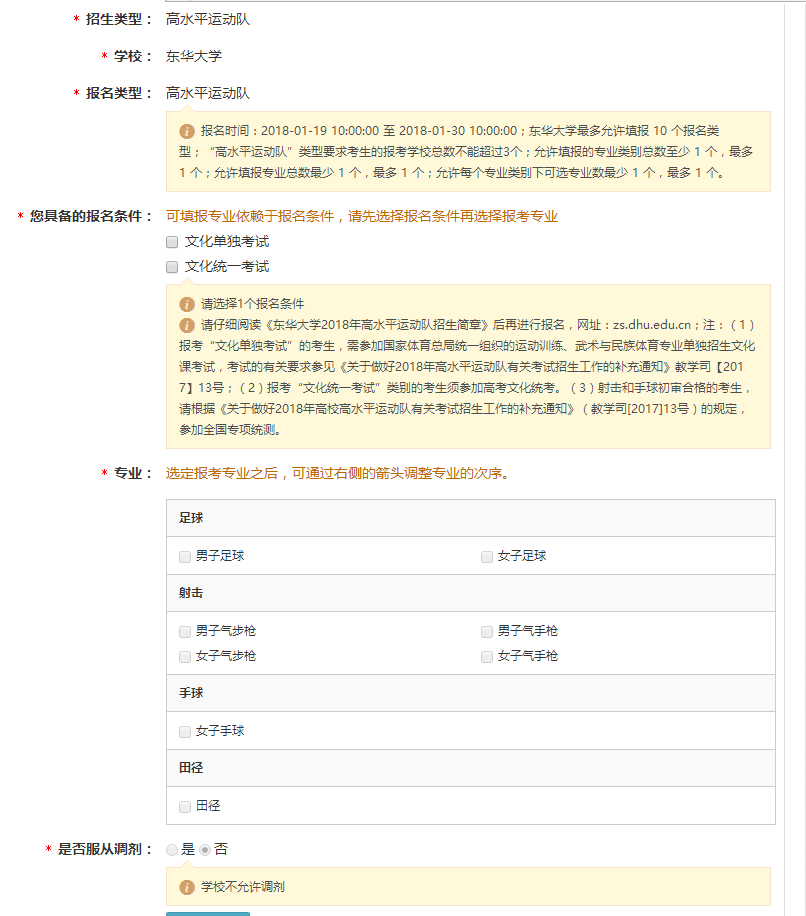 	学生参照简章中的要求，根据自身条件，选择“文化单独考试”或者“文化统一考试”其中之一，然后选择下方的一个专业报考。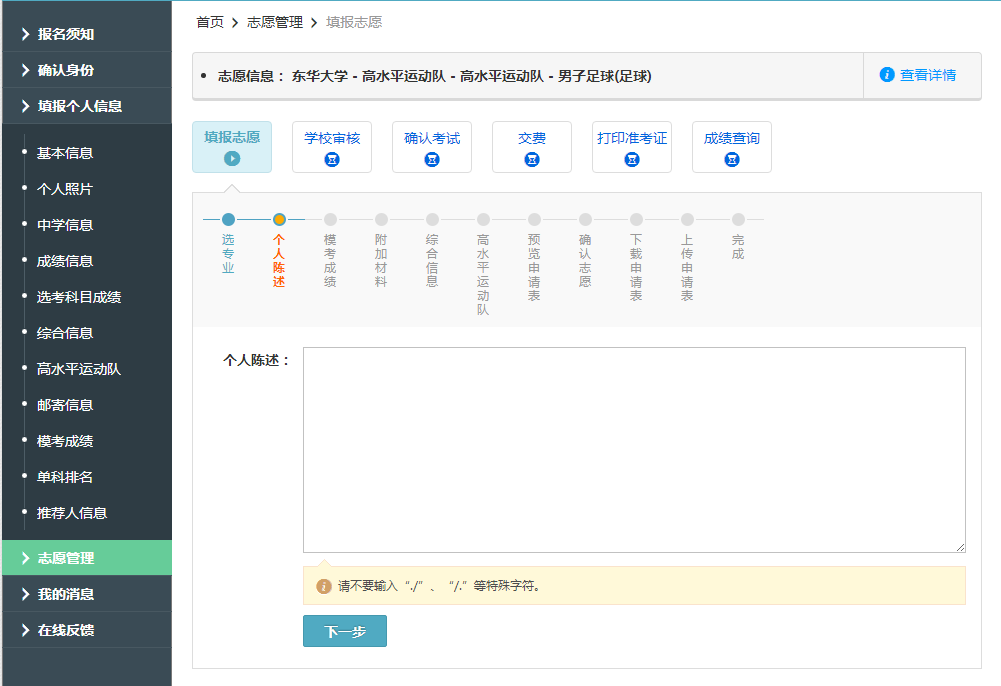 填写学校要求的成绩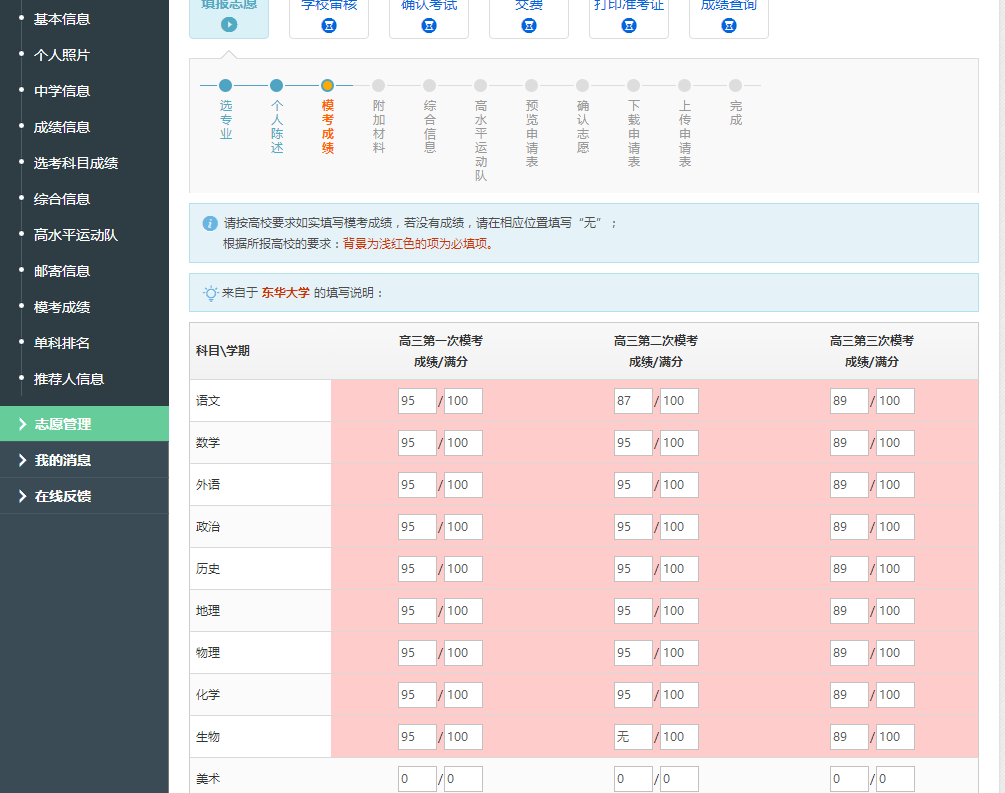 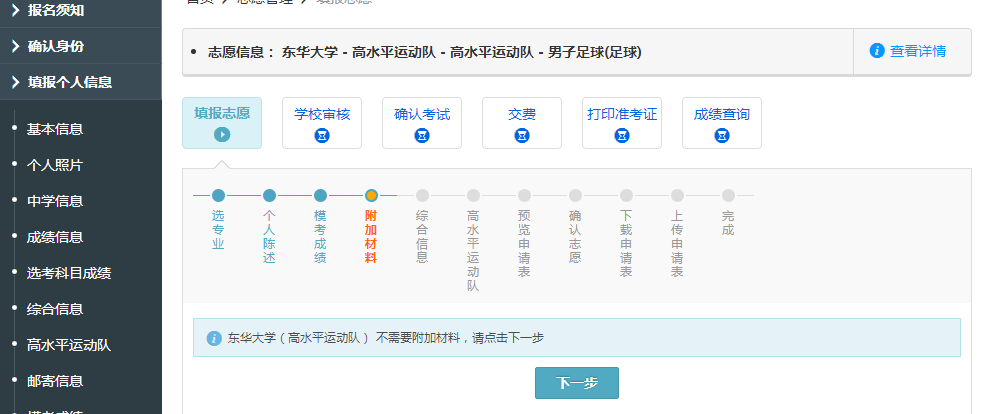 填写获奖记录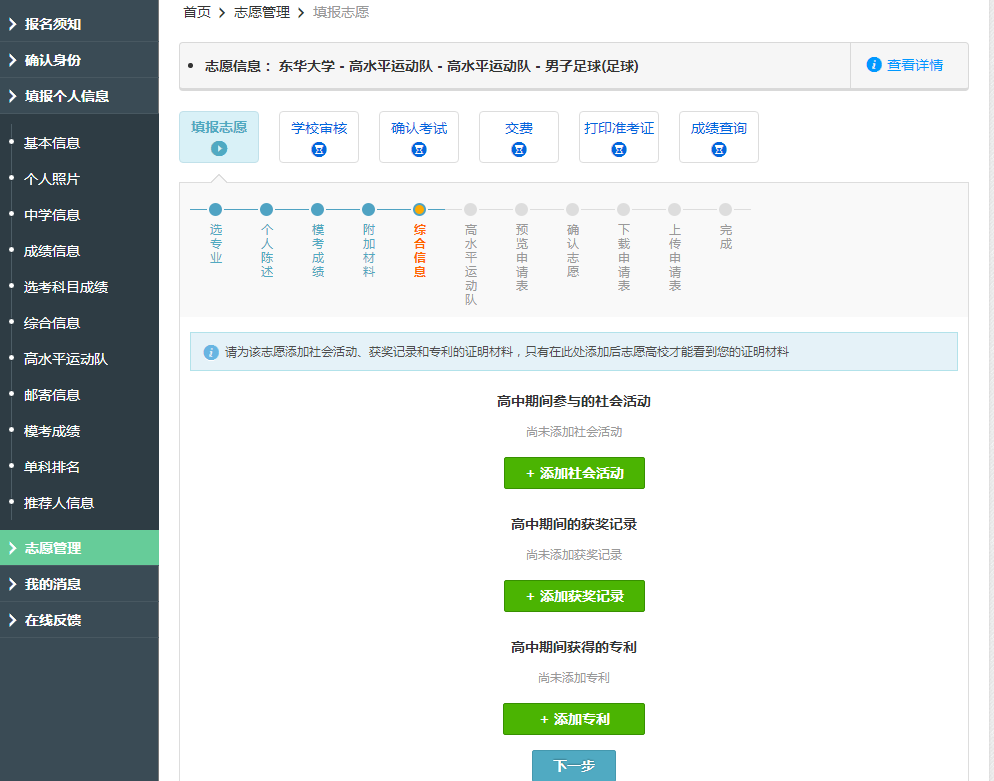 添加高水平运动队信息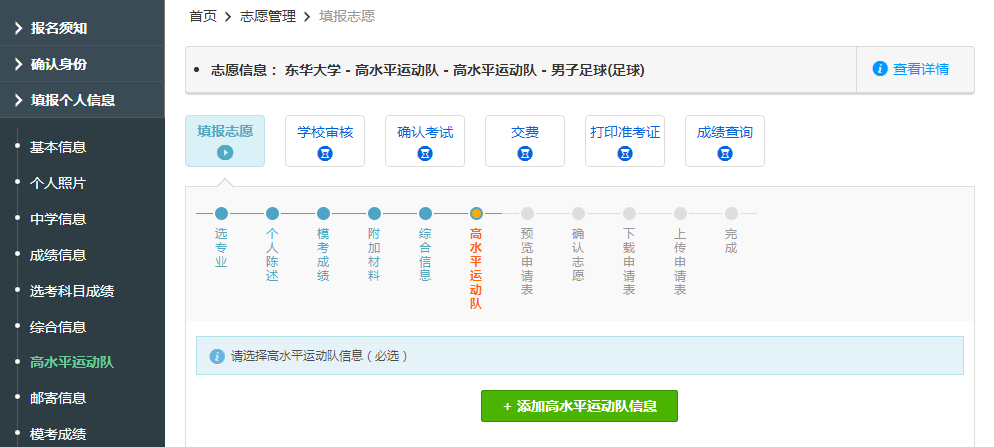 绑定高水平运动队信息，此条信息请先在个人信息完善。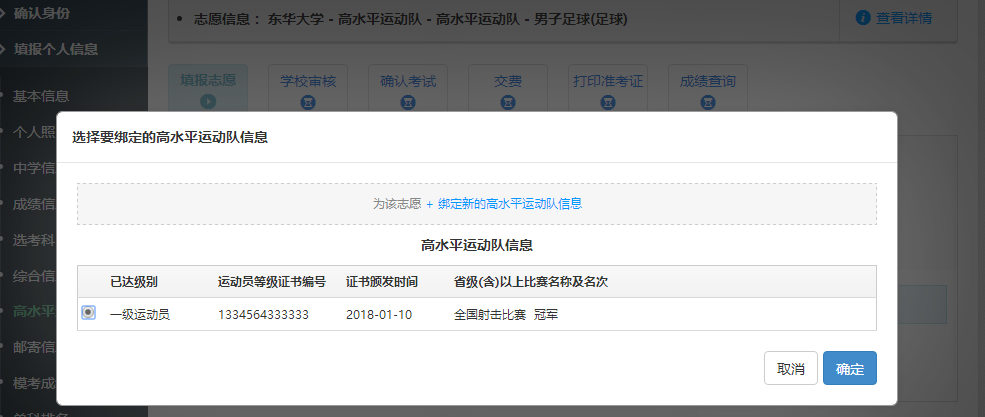 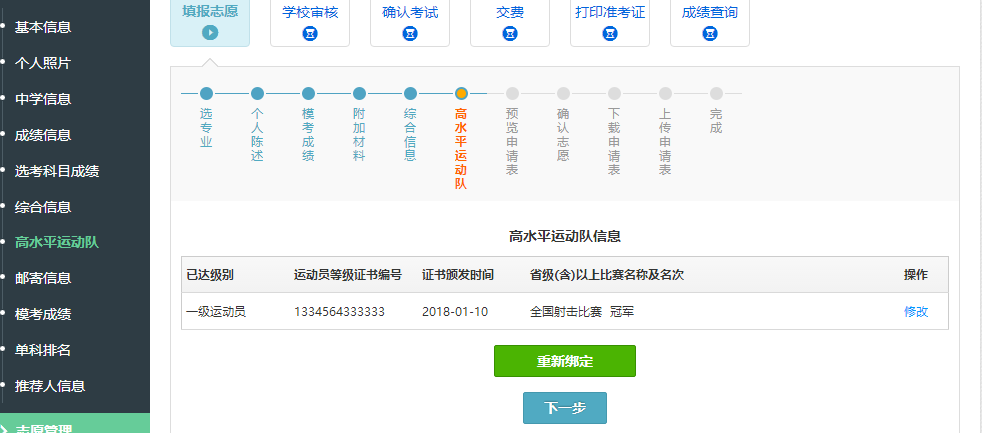 下一步，预览报名表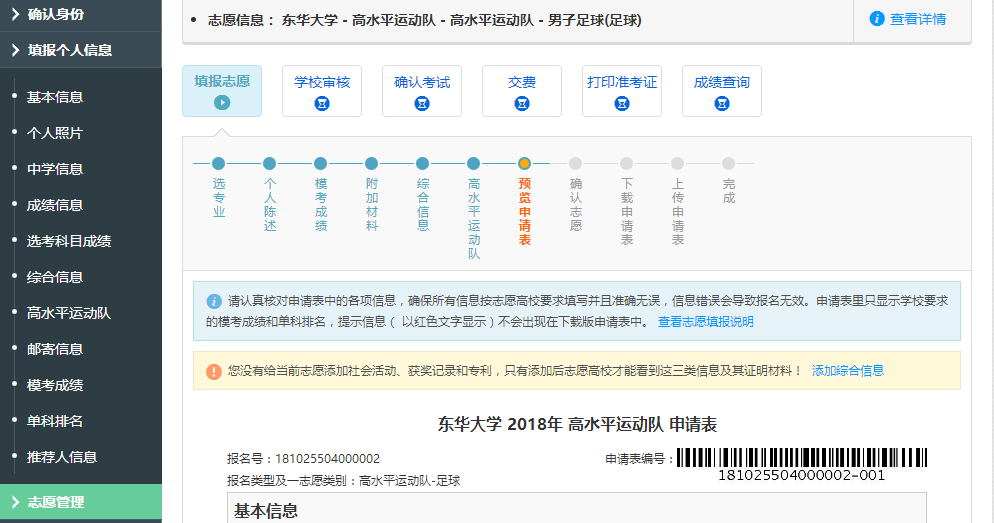 	请仔细检查报名中每一项信息是否正确，尤其是报考条件、报名项目、高考报名号、姓名、身份证号码，确认无误后再进行确认志愿，一旦确认志愿，所有信息将无法修改，请谨慎操作！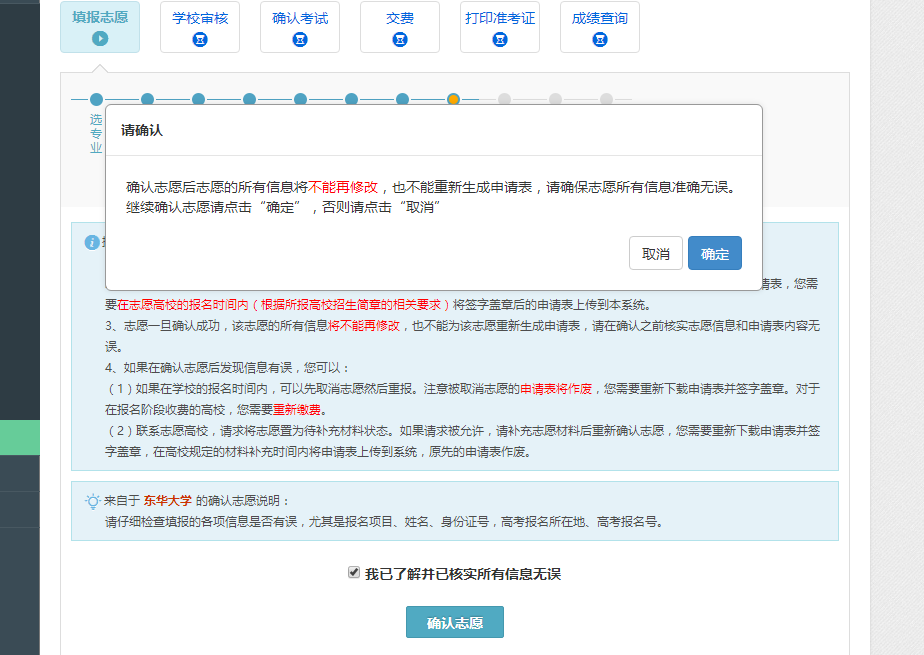 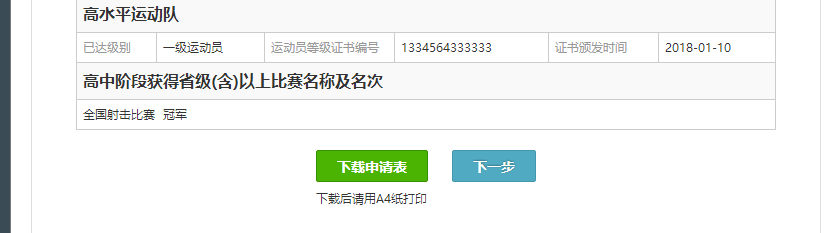 	确认好志愿后下载申请表，解压缩后打印，考生本人及监护人签字，中学负责人及中学校长签字，加盖中学校章。	保存申请表版本号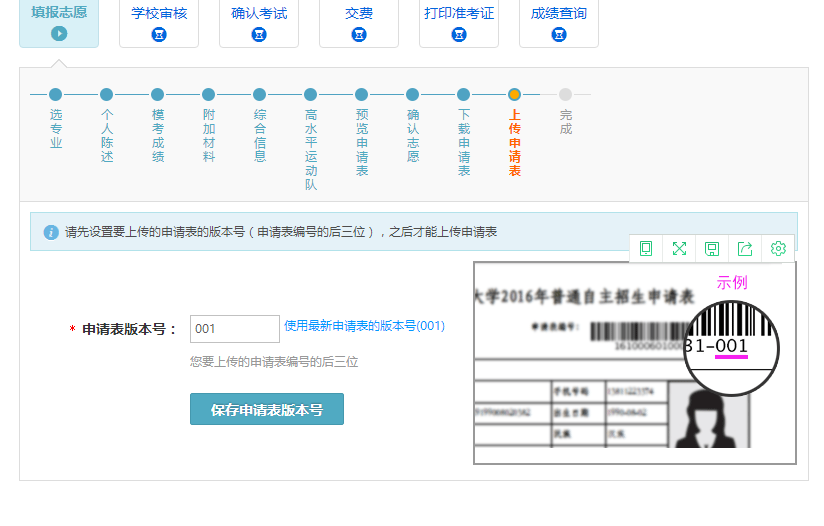 点击下一步，上传所有报名材料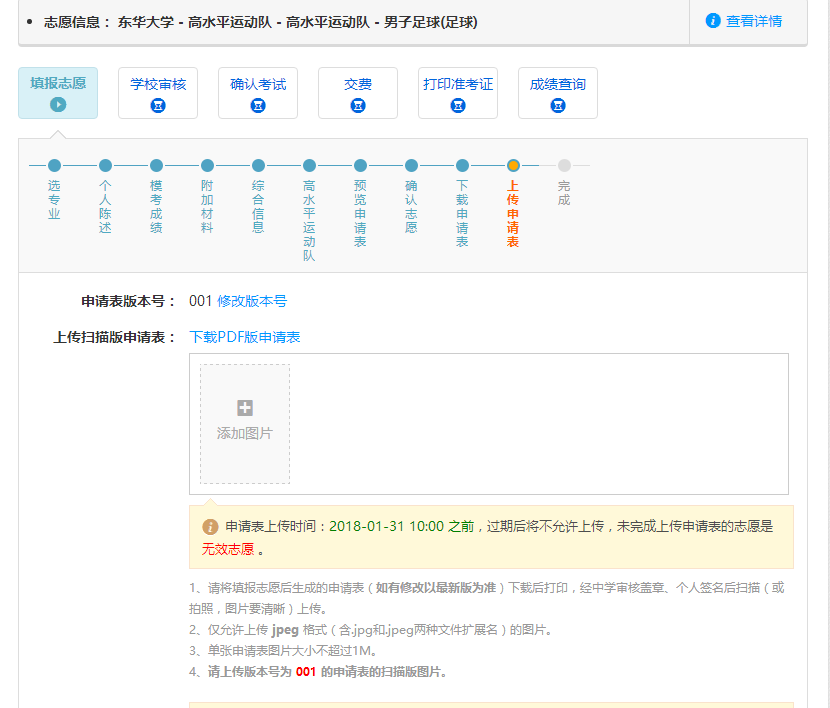 注意：1、请将简章中要求的所有材料扫描成jpeg格式，进行添加图片上传2、仅允许上传 jpeg 格式（含.jpg和.jpeg两种文件扩展名）的图片。3、单张图片大小不超过1M。高水平运动队报名采用网上申请的方式，无需邮寄申请材料，考生必须上传所有完整申请材料至报名平台，所上传的申请材料必须使用扫描件，不能使用相机翻拍方式，以确保上传电子文件清晰可读。上传扫描件申请表编号必须与报名系统中一致。如因上传的申请材料不完整、不清晰而影响材料审核，责任自负。逾期未完成报名或未按要求上传相关材料者视为无效报名。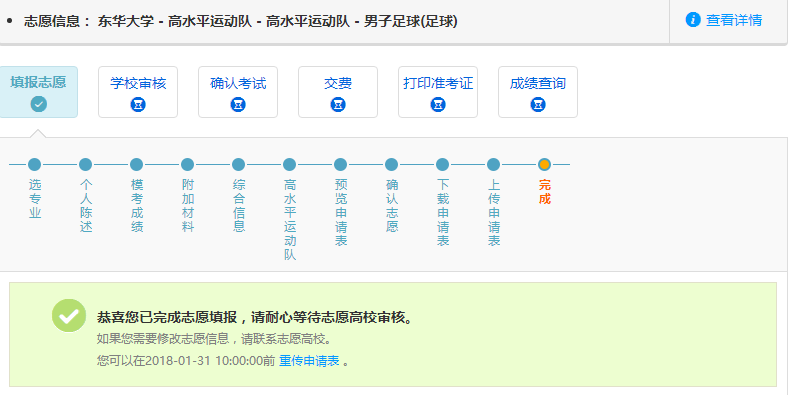 	如果在确认志愿后发现信息有误，您可以如果在学校的报名时间内，可以先取消志愿然后重报。注意被取消志愿的申请表将作废，您需要重新下载申请表并签字盖章。所有的报名必须重新报一遍。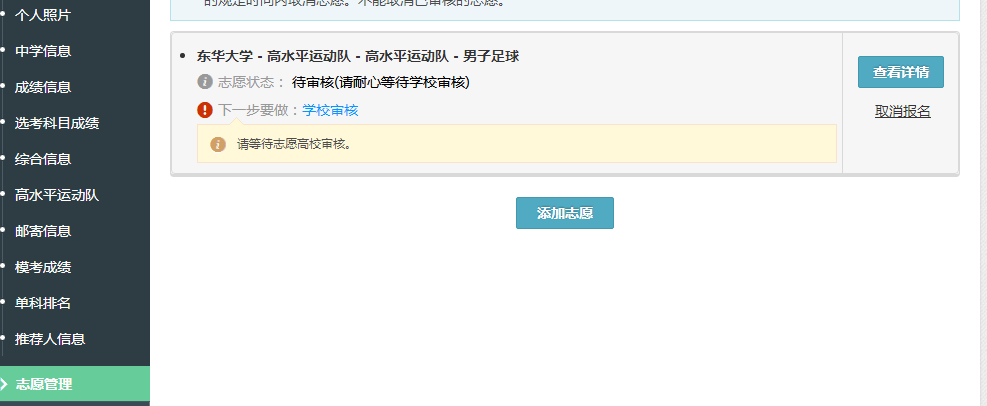 